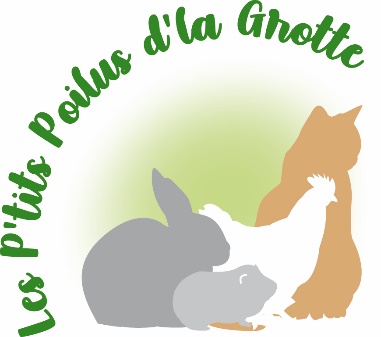 Vous avez entre 16 et 25 ans ?Vous aimez les animaux ?Vous êtes disponible 24h par semaine ?Le refuge pour lapins et cochons d’inde« les p’tits poilus d’la grotte » situé à St Christophe la Grotterecherche un.e service civique pour 8 mois à compter de septembre 2022. (600 euros d’indemnités par mois)Intéressé.e ? contactez-nous :06 02 27 65 56nadinecotton@hotmail.com